( a diario)Si comunica che quest'anno il nostro istituto parteciperà al progetto " Raccolta Tappi" in collaborazione con la Croce Rossa Italiana.I tappi di plastica dovranno essere inseriti dagli alunni negli appositi contenitori rossi posti nelle varie sedi.Il ricavato sarà utilizzato dalla Croce Rossa per l'acquisto di nuovi materiali.Si ringrazia per la collaborazione "IL DIRIGENTE SCOLASTICODott. Giuseppe IaconaFirma autografa omessa ai sensi
dell’art. 3 del D. Lgs. n. 39/1993ISTITUTO COMPRENSIVO STATALE “RITA LEVI MONTALCINI” Via Liguria 2 - 20090  BUCCINASCO (MILANO)Tel. 0248842362 – 0248842518 - Fax.  0245703214 E- mailuffici: miic8eg007@istruzione.it - miic8eg007@pec.istruzione.itC.F. 80183450156 – C.M. MIIC8EG007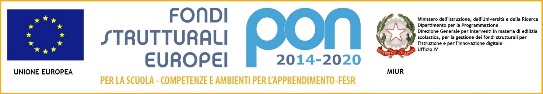 “Con l’Europa investiamo nel vostro futuro”CIRCOLARE132 DOC 063 ALUDOCENTIALUNNI della scuola PrimariaBUCCINASCO, 28/01/2020BUCCINASCO, 28/01/2020DOCENTIALUNNI della scuola PrimariaAnno Scolastico 2019/2020Anno Scolastico 2019/2020DOCENTIALUNNI della scuola PrimariaOGGETTO:   Progetto  “Raccolta Tappi” in collaborazione con la Croce Rossa italiana 